Dear Guests:Welcome to Oslo! I hope you will have a great stay at my apartment. Before your trip:Please contact me or my friend Vorenique (+90864627) and tell us your roughly arrival time. So that we can make the apartment ready accordingly.How to get the key:The key is managed through the app Easypick. I will send you the code before your arrival, what you need to do is go to the 7-Eleven Henrik Ibsensgt (Henrik Ibsens gate 38, which is 3min walking from my appartment), tell the cashier that you are picking up a key from +4746549495 and give him/her the code. How to get to the apartment:Take Flytoget / Airport Express Train from airport to the stop National Theater. After your arrival, use google map to find the 7-Eleven Henrik Ibsensgt and pick up the key. It is outside of the National Theater station.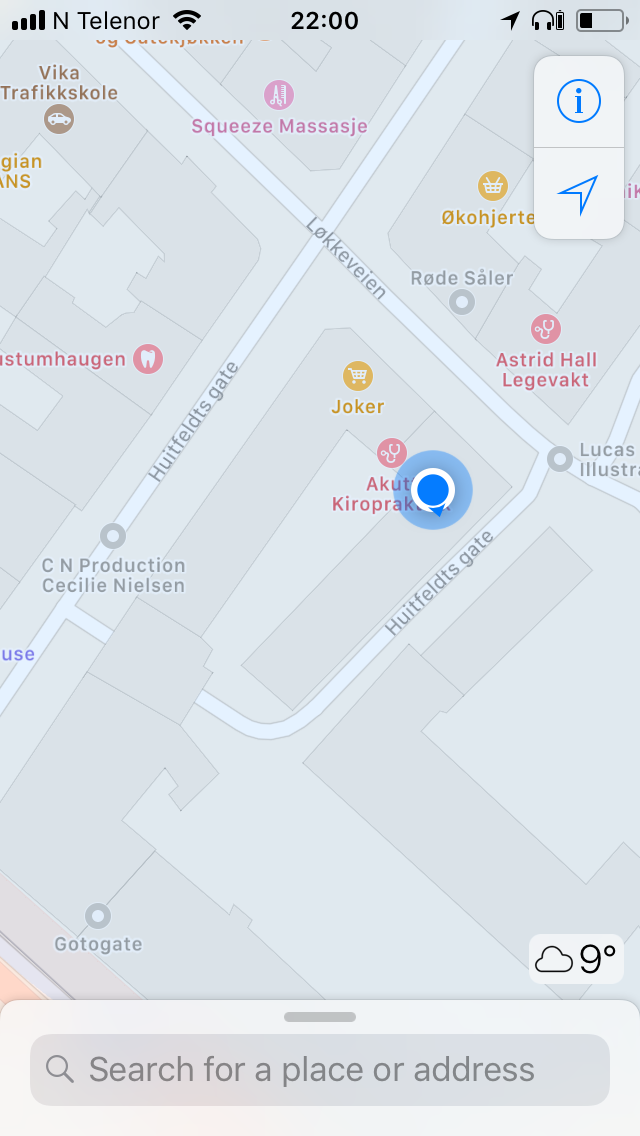 The apartment address is Lokkevein 13B, but the entrance is at the street Huitfeldts gate. You will first see a supermarket “joker”. On the same side of the supermarket joker, at the street Huitfeldts gate, it is the first door next to the supermarket : ). If you touch the door bell system, you will also see my name Yuan Zi, on one of the door bells : )Use the black key to enter the main entrance.  The first building in front of you, after passing the entrance hall and the yard, is is Lokkevein 13B. Again, you can see door bells with my name outside the apartment door. The key for the building entrance is a new key without any color.After entering the building, first floor to the left is my apartment. Use the green key to open the apartment. : )Useful info during your stay:  Wifi Wifi: Yuan-2.4G or Yuan-2.5G  Pass: zzc123456 Towel and bedsetsI’ve prepared clean towel and bed sets, which you can find on the bed.  The sofa bed can be used. How to make the sofa to bed can be seen here: https://www.innovationliving.com/products/by-type/daybeds-single-double/product-details/zeal-stem-daybed?fabric=565-Twist-GraniteKitchen and bathroomFeel free to use to the kitchen and bathroom, just as at home. Detergent and Toilet papers can be find in the closet in the bathroom (additional toilet papers can be find in my closet at the bedroom). It would be great if you can return everything to their old place after using them, though. Bedroom I emptied the some drawers in the bedroom for you. : ) There is a plastic tray above toile with shampoo and show gels etc. Hand soup is on the right side of the washing basin. Surronding facilities Supermarkets: you can find nearby Kiwi, Rema 2000, Joker all within 5 min walking distance. There is a coop mega in Aker Brygge, which is a bit high-end.  Joker and a grocery store at Huitfeldts gate 28a opens on Sunday as well.Our yards: please do use it when you have time. We also have common barbecue facilities. It is one of the most beautiful yards in Oslo : )TransportationVika is at the center of Olso with extremely convenient public solutions (I think it even beats central station : )) while at the same time has the beautiful, tidy, and quiet side of Forger area.  Google map works pretty well in Norway, alternatively you can use the local app, Ruter, to navigate. : )List of hings I usually show my friends and family when they visit Olso Day 1: #museum island at Bygdøy #                 Norwegian folk museum, Viking museum, Several others or just simply walk around 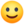 Day 2: #City center#               Royal palace/Park City hall Main shopping street National gallery Cathedral, walk or taking a bath/swim at Aker Brygge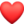 Day 3: #East Oslo #Munch museum -> Matehallen -> walking around grunerlokka and rodelokka area -> Tim WendelboetheWhen you leave:Please throw away trash when you leave (the trash bins is in our yard, next to the wall before your exit the main entrance). Please also put all you used dishes into dishwasher and start the machine.How to return the key Simply return it to the seven-eleven where you picked up the key. You don’t need to do anything but hand the key to the cashier. 